EŞİNİ BUL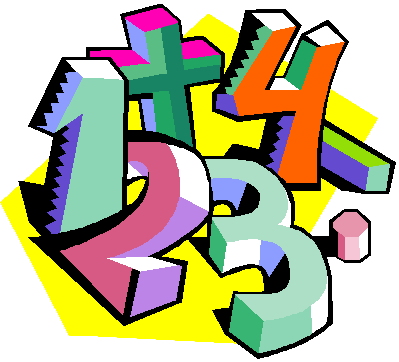 